INSTITUTO BILINGÜE ISAIT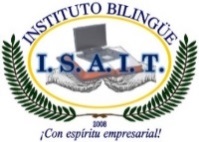 La Chorrera, ave. Rockefeller, atrás de la Sociedad China, casa nº 4411 y 4412Telefax: 253-1796, 67955858, www.institutoisait.com E-mail: isait@cwpanama.netÚTILES ESCOLARES 2023SEGUNDO GRADOCuadernos: Doble raya de 200 páginas tamaño 8.5 x 11 para: español, Ciencias Naturales, Ciencias Sociales, Grammar, Spelling, Conversation, Science y ReadingDoble raya de 96 páginas para: Valores, F.D.C., Agropecuaria, folclor.Cuaderno Corsario de dibujo de 8.5 x 14, pinceles, tempera, lápices de colores, lápices de escribir, borradores, sacapuntas de tinaquito, 1 paquete de papel de construcción, cartulinas, fomi, goma, tijera de punta redonda, papel de crespón con diferentes colores.Cuaderno de cuadrito de 200 páginas, para matemática.Folclor: sombrero y cutarras para los varones y faldón y panitas para las niñas.Educación física: buzo azul con franjas blancas y suéter del colegio, zapatillas blancas.1 panderetaLibros Editorial SantillanaEspañol 2 (Edición El hogar que Queremos)Matemática 2(Edición El hogar que Queremos)Ciencias Naturales 2 (Edición El hogar que Queremos)Ciencias Sociales 2 (Edición El hogar que Queremos)Educación en Valores 2Familia y Desarrollo Comunitario 2Inglés: Richmond- SantillanaFly Higher Student 2Fly Higher Activity 2Nota: Los libros de inglés FLY HIGHER corresponde al contenido del Open Day, solo cambiaron la portada del libro.TODOS LOS ÚTILES DEBEN TENER EL NOMBRE DEL ESTUDIANTE.Durante el año escolar los docentes solicitarán otros útiles, de ser necesario.EDITORIAL SANTILLANATEXTOSPRECIOESPAÑOL  2B/ 25.20MATEMATICA  2B/ 25.20CIENCIAS NATURALES 2B/ 24.00CIENCIAS SOCIALES 2B/ 24.00FAMILIA DESARROLLO COMUNITARIO 2B/ 17.10EDUCACION EN VALORES  2B/ 17.10FLY HIGHER STUDENT 2B/ 36.90FLY HIGHER ACTIVITY 2B/ 20.40                                                                           TOTALB/ 189.90